Golden Nugget  Understand and demonstrate how to capture a ’Sense of Place’ with photographs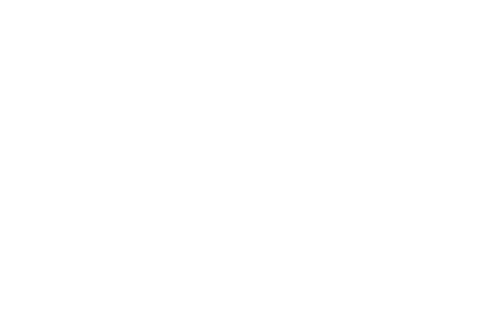 Topic: Sense of Place		Name:Target Grade:Current Grade:ProgressProgressProgressTo Improve I willTarget Grade:Current Grade:RAGI can refine my work by experimenting with my ideas and materials I might use. (AO2)I can refine my work by experimenting with my ideas and materials I might use. (AO2)I can record my ideas visually and through written annotations. (AO3)I can record my ideas visually and through written annotations. (AO3)WeekLearning FocusSkillKey Words1-6 Understanding and researching a theme.Mind maps, research, analysis.Pinterest , unsplash,p owerpoint , internet4, 5, 6Camera skills with a focus on capturing a ‘Sense of Place’ followed by using specific techniques used by other artist/photographer.Camera settings, controlling light, working outdoors, gaining knowledge about the surroundings. Photoshop skills.Urban,street photography, light, mood,surroundings.